Выбор профессии-дело серьезноеШг №6 имени Абая Кунанбаева Педагог –психолог: Смайлова Г.Ж.            Правильный выбор профессии позволяет реализовать свой творческий потенциал, избежать разочарования, оградить себя и свою семью от нищеты и неуверенности в завтрашнем дне. Какой выбор можно считать правильным?Во-первых, будущая работа должна быть в радость, а не в тягость (ХОЧУ).Во-вторых, вы должны обладать набором профессионально важных для этой работы качеств: интеллектуальных, физических, психологических (МОГУ).В-третьих, эта профессия должна пользоваться спросом на рынке труда (НАДО).Представим три слагаемых правильного выбора в виде трех окружностей.Если требования рынка труда, возможности и желания самого человека и требования рынка труда даже не пересекаются, это означает, он хочет делать то, чего делать не может в ситуации, когда это никому не надо. Кстати, таких чудаков немало — больше половины всех выпускников. Только они об этом пока не знают.Требования рынка, возможности и желания человека могут пересекаться. Этот случай не так безнадежен, как первый, потому что найти компромисс между тремя условиями профессиональной успешности реально. По мере освоения профессии может расти интерес к ней. Чем выше профессионализм, тем больше шансов на рынке труда.Счастливое совпадение требований рынка, возможностей и желаний человека — самый редкий вариант, дающий возможность получать достойное вознаграждение за работу, приносящую удовольствие.Знание себя, мира профессий и рынка труда поможет вам поставить перед собой реалистичную цель и наметить пути ее достижения.Выбор профессии, как и любое дело, начинается с постановки цели, или целеполагания: капризное и расплывчатое «хочу» должно обрести скульптурные формы. Цели должны быть:• конкретными (хочу получить Нобелевскую премию в области литературы, купить домик в деревне на берегу Оки, стать самым крутым бизнесменом в нашем подъезде);•  реалистичными, то есть соотнесенными с собственными возможностями: физическими, интеллектуальными, финансовыми, возрастными и др.;• позитивными (идти не от чего-то — «не хочу прозябать в нищете и безвестности», а к чему-то — «хочу денег и славы»);• ограниченными во времени (цель — это мечта, которая должна осуществиться точно к назначенному сроку).Цели должны быть обеспечены внутренними ресурсами: личностными особенностями, склонностями, способностями, профессионально важными качествами, а не внешними: деньги, связи, случай. При планировании профессиональной карьеры необходимо выделить следующие моменты:1) главная цель (кем хочу стать, чего хочу достичь, каким хочу быть);2) цепочка ближних и дальних конкретных целей (занятия в кружках, секциях, знакомство с будущей профессией, с возможным местом учебы или работы);3) пути и средства достижения целей (для кого-то — знания и умения, для кого-то — связи и деньги);4) внешние условия достижения целей (выбор места учебы или работы, возможные препятствия и пути их преодоления);5) внутренние условия достижения целей (способности, сила воли, здоровье);6) запасные варианты и пути их достижения (это как запасной парашют).Французский писатель и философ Ларошфуко писал: «Умный человек определяет место для каждого из своих желаний и затем исполняет их по порядку. Наша жадность часто нарушает этот порядок и заставляет преследовать одновременно такое множество целей, что в погоне за пустяками мы упускаем главное».Если ваша цель — выбор профессии в соответствии с вашими возможностями и потребностями, задайте себе следующие вопросы:• на какой уровень образования я могу рассчитывать (высшее, среднее специальное, курсы или что-то еще), учитывая свою школьную успеваемость и интеллектуальные возможности?• каким должно быть содержание профессии, чтобы мне было интересно работать?• какое материальное вознаграждение я хочу получить за свой труд — реальный минимум заработной платы?• какой образ жизни я хочу вести: напряженный, когда приходится уделять работе не только рабочее, но и личное время, или свободный, позволяющий много времени отдавать семье, друзьям и любимому делу?• хочу я работать рядом с домом или мне это безразлично?Ошибка в выборе профессийУточним значение слова «ошибка». Если ты неровно отрежешь кусок колбасы, то никто не сочтет это ошибкой. Если парикмахер криво подстрижет челку, у него могут быть проблемы с клиенткой. Еще тяжелей будут последствия такой ошибки в работе закройщика. Страшно подумать, если лишнее отрежет хирург.Что такое ошибка в выборе профессии, чем она вызвана и какова ее цена? Ошибка может быть связана с отсутствием, недостатком или искажением информации. Например, человек имеет смутное представление о своих способностях. Иногда заниженное, чаще завышенное. Так же мало молодые люди информированы о содержании будущей профессии: «знал бы, что ждет космонавтов, лучше бы в рабочие пошел!»Младшие школьники хотят быть учителями, врачами, инженерами, воспитателями, милиционерами, продавцами, космонавтами, пограничниками, сварщиками, летчиками. Кем вы хотели стать в детстве?В старших классах предпочтения меняются: круг выбираемых профессий сужается до трех-пяти, о содержании которых знают понаслышке. Не последнюю роль в искажении выбора играют взрослые, формируя у детей предубеждения против некоторых профессий.Кстати, эти предубеждения стали складываться только после революции. В предпринимательской среде существовала особая иерархия — иными словами, порядок. Предпринимателем 1-го, высшего ранга считался промышленник, то есть производитель продукции, а за ним шел купец (продавец этой продукции, посредник). Самую низшую ступень занимали процентщики, или ростовщики, — они ничего не производили и ничего не продавали, они наживались на чужих проблемах.• Как выглядит эта иерархия в условиях современной экономики?Одна из самых распространенных ошибок при выборе профессии — выбор из соображений «престижа». Но «престиж» — понятие относительное. Сто лет назад профессия шофера считалась более престижной, чем профессия актера. Что касается моды на профессию, то, как говорил К.С.Станиславский, мода существует только для тех, кто не умеет одеваться сам.Нередко молодые люди, повинуясь стадному инстинкту, выбирают профессию «за компанию», забывая, что не существует двух одинаковых людей, что выбирается образ жизни на долгие годы, а не компания для пикника.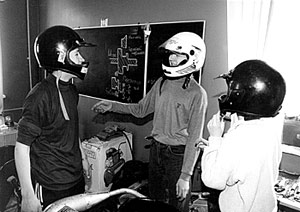 Нередко интерес к профессии вспыхивает под влиянием прочитанной книги или увиденного фильма. Сделаем краткий экскурс в историю кино, чтобы увидеть, как оно влияло на выбор профессии целых поколений.Сороковой год. На экраны выходит фильм «Светлый путь». В главной роли — Любовь Орлова. Вживаясь в образ, актрисе пришлось три месяца осваивать премудрости ткацкого дела на Глуховском комбинате. Тысячи девчонок ринулись в легкую промышленность, подражая любимой актрисе. Их ждало разочарование — оказалось, что работа в цехе совсем не похожа на киношную сказку. Но зато легкая промышленность была на долгие годы обеспечена рабочей силой.Потом будут фильмы о строителях, физиках, офицерах — строительные площадки, лаборатории и казармы пополнятся молодыми и доверчивыми людьми, выбравшими профессию после просмотра фильма.В начале девяностых годов резко повысился конкурс в медицинские институты — это прошли сериалы «Доктор Куин — женщина-врач» и «Скорая помощь». Благодаря сериалам «Менты», «Каменская», «Улицы разбитых фонарей» увеличилось число подростков, мечтающих работать в правоохранительных органах. Насмотревшись «Дальнобойщиков», даже некоторые девушки захотели стать водителями грузовых машин. «Агент национальной безопасности», «Адвокат», «Риелтор» — продолжите этот список сами.Люди, подверженные чужому влиянию, не имеющие своих взглядов, чаще, чем нужно, следуют чужим советам. На них влияет всё: телесериалы, советы случайных людей, мода. Конечно, ошибка в выборе профессии — не фатальна. Многие известные люди отмечали роль случая в выборе жизненного пути и вероятность иных вариантов. Выдающийся окулист В.П. Филатов мог стать известным художником, а профессию врача выбрал потому, что она показалась ему более нужной людям. Кто такой А.П. Бородин: выдающийся музыкант или химик? «Если бы мне иметь сто жизней, они не насытили бы всей жажды познания, которая сжигает меня», — писал В.Я. Брюсов, ученый и поэт....Юная англичанка по имени Маргарет решила стать химиком, закончила Оксфордский университет и даже устроилась на завод по изготовлению пластмасс. Но вскоре поняла, что ошиблась в выборе профессии, и круто изменила свою жизнь. Не став великим химиком, Маргарет Тэтчер стала великим политиком. Уместно воспользоваться ее советом: «Припомните, какой день принес вам наибольшее удовлетворение. Не тот, что вы провели в праздности и безделье, а тот, когда на вас навалилась гора дел, — и вы с ними справились».Темперамент и профессия Темперамент — это свойство нервной системы. Темперамент определяет и обеспечивает скорость, силу и уравновешенность наших реакций. Он проявляется в мышлении, речи, манере общения. Темперамент можно определить с помощью теста (модификация Личностного опросника Г. Айзенка).Прослушайте ряд высказываний. Если вы чувствуете или реагируете похожим образом, поставьте в бланке рядом с номером высказывания плюс, если нет — минус.1. Я часто испытываю потребность в новых впечатлениях.2. Мне бывает трудно отказаться от своих планов.3. Обычно я действую и говорю быстро, долго не раздумывая.4. Иногда я чувствую себя несчастным без всякой причины.5. На спор я могу совершить необычный поступок.6. Иногда я нарушаю свои обещания.7. У меня часто меняется настроение.8. Мне нравятся азартные игры.9. У меня бывает учащенное сердцебиение.10. Я часто переживаю из-за того, что сказал или сделал что-то не так.11. Мне нравится работа, которая требует быстроты.12. Мне приходилось плохо отзываться о своих знакомых.13. Меня легко обидеть.14. Лучше иметь много приятелей, чем мало друзей.15. Временами меня переполняет энергия, а иногда все валится из рук.16. Мне приятнее находиться в компании, чем быть одному.17. Я долго переживаю неудачу.18. У меня бывают мысли, которые хотелось бы скрыть от других.19. Я могу дать волю своим чувствам и от души повеселиться в компании.20. Мои нервы часто натянуты до предела.21. Думаю, что меня считают веселым человеком.22. Я часто жалею о сказанных или несказанных вовремя словах.23. На грубость я отвечаю грубостью.24. Я могу опоздать.25. Обычно мне легко и приятно в шумной компании.26. Иногда мне мешают уснуть разные мысли.27. Мне проще спросить о чем-то у других, чем прочитать самому.28. Я часто испытываю чувство вины.29. Мне нравится быть в центре внимания.30. Иногда я говорю о вещах, в которых не разбираюсь.31. Мне часто снятся кошмары.32. Мне легко общаться с незнакомым человеком.33. Иногда мне кажется, что я чем-то хуже других.34. Думаю, что я — уверенный в себе человек.35. Меня задевает критика.36. У меня есть кое-какие вредные привычки.37. Я могу внести оживление в скучную компанию.38. Я беспокоюсь о своем здоровье.39. Я люблю подшучивать над другими.40. Мне трудно ответить «нет», когда меня о чем-то просят.Каждый отрицательный ответ на вопросы 6, 12, 18, 24, 30, 36 оценивается в один балл. Чем меньше баллов, тем выше достоверность результатов теста. Если вы набрали больше трех баллов, возможно, вы подсознательно стремились давать «хорошие», «правильные» ответы. Запишите результат на строке Искренность .Подсчитайте количество своих положительных ответов на вопросы 1, 3, 5, 8, 11, 14, 16, 19, 21, 23, 25, 27, 29, 32, 34, 37, 39. Запишите сумму на строке Общительность.1–5 баллов. Если вы набрали меньше 6 баллов, вы — интроверт. Интроверт (от латинского «intro», что означает «внутрь») ориентирован на свой внутренний мир, он живет своими чувствами, мыслями, переживаниями, не испытывая особой потребности в общении с другими людьми. Поэтому профессии продавца, врача, учителя, юриста, журналиста, менеджера, требующие интенсивного общения, могут вас утомлять. Обратите внимание на виды деятельности, которые не связаны с широкими человеческими контактами: программирование, конструирование, творчество, работа с текстами, с животными и растениями. При наличии способностей вы добьетесь успеха в науке, искусстве, ремеслах, требующих точности и аккуратности.6–11 баллов. Для людей вашего типа в психологии есть специальный термин — амбиверт (от латинского «ambi» — двойственный). Это универсальный тип личности, золотая середина. Вы избирательны в общении. Вам нравится быть с людьми, но вам не все равно, кто вас окружает. Вы хорошо чувствуете себя в компании, но легко можете от нее отказаться. Одиночество вас не пугает. Вам подходят не только профессии, связанные с общением, но и требующие умения работать одному.12–17 баллов. Если вы набрали больше 12 баллов, вы — экстраверт. Экстраверт (от латинского «extra», что означает «сверх», «снаружи», «вне») — это человек, который ориентирован на внешние предметы и обстоятельства. Вероятно, вам нравится быть в центре внимания. Ради компании вы можете пренебречь другими делами. Занятия, требующие усидчивости и терпения, даются вам усилием воли. Вам подошли бы профессии, требующие интенсивного общения с покупателями, клиентами, пациентами, учениками, студентами, пассажирами. Профессии, требующие терпения и усидчивости (работа за компьютером, исследовательская деятельность, расчеты и вычисления), будут даваться вам ценой больших усилий и нервного напряжения.Подсчитайте количество своих положительных ответов на вопросы 2, 4, 7, 9, 10, 13, 15, 17, 20, 22, 26, 28, 31, 33, 35, 38, 40. Запишите сумму на строке Стабильность.1–5 баллов. Вас трудно вывести из равновесия. Вы хладнокровны и невозмутимы. Переживания многих людей вам непонятны. Вы скорее поможете делом, чем будете на словах выражать свое сочувствие. Профессии, требующие самоконтроля и умения рисковать, будто созданы для вас. Если только это не маска супермена (или супервумен).Вы способны выдерживать большие эмоциональные нагрузки. Обратите внимание на профессии хирурга, военного, сотрудника правоохранительных органов, испытателя техники, спасателя.6–11 баллов. Эмоциональная стабильность. В вас удачно сочетаются устойчивость и чувствительность нервной системы. Вы легче многих справляетесь с жизненными трудностями и при этом способны понять и почувствовать эмоциональное состояние другого человека, поддержать его. Если у вас при этом есть потребность в общении с другими людьми, обратите внимание на такие сферы деятельности, как обслуживание, обучение, воспитание, медицина, управление.12–17 баллов. Вероятно, вы принимаете близко к сердцу не только свои проблемы, но и проблемы своих друзей и знакомых. Ваша готовность прийти на помощь другому человеку, вероятно, нравится другим людям. Есть масса профессий, где это качество является профессионально важным. Например, все профессии социальной сферы. Люди искусства также обладают особой восприимчивостью, чуткостью и ранимостью.Природа наградила вас более тонкой нервной системой, чем других людей. Если помнить об этом, то окружающий мир будет восприниматься намного спокойней. Ваша отзывчивость наверняка притягивает людей, которые нуждаются в вашем сочувствии. Но в первую очередь вы должны сами обрести силу и уверенность.На горизонтальной оси отметьте сумму баллов по шкале «Экстраверсия» (общительность), а на вертикальной — сумму баллов по шкале «Стабильность» (см. с. 14).Отметив на осях координат обе точки, вы легко определите свой темперамент. Чем дальше вы от центра, тем ярче у вас выражены черты одного из четырех темпераментов. Если ваша точка оказалось на одной из двух осей, значит, вам удается сочетать черты двух темпераментов. Если вы «попали в яблочко», то есть в центр, вы сочетаете черты всех четырех темпераментов. Будем надеяться, что самые лучшие.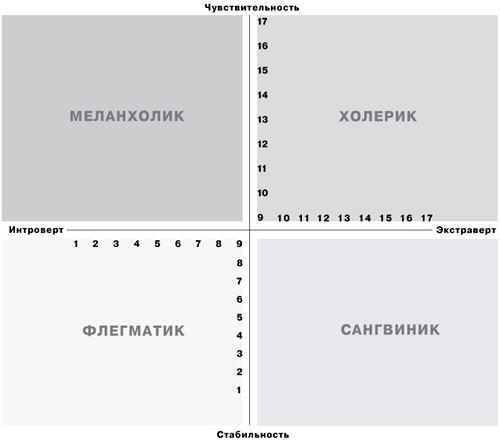 Верхний правый квадратХолерический темпераментЛюди этого темперамента быстры, подвижны, возбудимы. У холерика выразительная мимика, живая речь, резкие движения. Его чувства обычно быстро возникают и ярко проявляются. Холерик с увлечением берется за дело, работает с подъемом, преодолевая трудности. Когда запас энергии истощается, настроение резко падает. В общении с людьми холерик может быть резок, провоцируя конфликтные ситуации. Поскольку потребность в общении у холериков повышена, они часто выбирают профессии, связанные с общением, — сфера обслуживания, юриспруденция, политика, администрирование. А это как раз те виды деятельности, которые требуют от человека умения эффективно общаться.Холериком был Александр Суворов. От природы он имел слабое здоровье и в детстве приводил в ужас родителей, обливаясь поздней осенью на улице холодной водой. Ему удалось закалить не только тело, но и дух. Став великим полководцем, он ни в чем не уступал своим солдатам, разделяя с ними все тяготы походной жизни и удивляя своей энергией и целеустремленностью.Нижний левый квадратФлегматический темпераментПолной противоположностью Суворову был флегматик Кутузов. Вероятно, его темперамент оказал влияние на выбор стратегии в войне с Наполеоном. Флегматики миролюбивы, но до тех пор, пока не затронуты их интересы. Флегматизм не помешал полководцу Кутузову одержать победу над Наполеоном.Флегматики медлительны и уравновешенны. Они, как правило, доводят начатое дело до конца. Их чувства глубоки, но скрыты от посторонних глаз. Человеку флегматического темперамента легко выработать выдержку, хладнокровие, спокойствие. В некоторых случаях у флегматиков может сформироваться безразличие к работе и людям, вялость, инертность. У флегматиков есть склонность к систематической работе, умение концентрироваться на поставленной задаче, вдумчивость – необходимые профессиональные качества ученого, исследователя.Нижний правый квадратСангвинический темпераментСангвиник быстро сходится с людьми, жизнерадостен, легко переключается с одного дела на другое, не любит однообразия. Он без труда контролирует свои эмоции, быстро осваивается в новой обстановке, любит общение. У сангвиника скоро возникают чувства радости, горя, привязанности и враждебности, но эти чувства неглубоки. Настроение сангвиника быстро меняется, но, как правило, преобладает хорошее настроение. Сангвинический темперамент не накладывает никаких ограничений на выбор профессии.Известный полководец Наполеон был сангвиником. Этот тип темперамента считается самым сильным. Однако он не спас Наполеона от поражения, которое нанес ему флегматик Кутузов.Верхний левый квадратМеланхолический темперамент.Чувства и эмоциональные состояния у людей меланхолического темперамента отличаются глубиной, большой силой и длительностью. Меланхолики тяжело переносят обиды, огорчения, хотя внешне это может слабо проявляться. Они избегают новых людей, чувствуют себя неловко в новой обстановке. В привычной и спокойной обстановке люди с таким темпераментом работают очень продуктивно. Меланхоликам свойственны глубина и постоянство, тонкость восприятия.• Как вы думаете, почему среди меланхоликов нет прославленных полководцев?Высокая чувствительность в сочетании с потребностью в одиночестве рождает не полководцев, а творцов. Большинство поэтов, художников, музыкантов — меланхолики. Их произведения — память об их чувствах и переживаниях. Силой своего таланта они заставляют других переживать свое счастье и свое страдание. Однако не бывает правил без исключений. Холерический темперамент не помешал Пушкину стать великим поэтом. Французский писатель Александр Дюма был сангвиником. Помните его «Три мушкетера»? Атос, Портос, Арамис и д’Артаньян как раз и представляют четыре темперамента. Они дополняют друг друга, как четыре стихии или четыре времени года, и поэтому непобедимы. Определите темпераменты четырех мушкетеров.Любая группа людей работает эффективней, если в ней есть представители всех темпераментов. Меланхолики первыми чувствуют, в каком направлении надо начинать поиск. Холерики выполняют функции бесстрашных разведчиков. Сангвиники являются источником положительных эмоций и постоянно генерируют неожиданные идеи. Флегматики анализируют информацию и предлагают взвешенное решение.В чистом виде темпераменты встречаются редко. В каждом человеке есть что-то от холерика, сангвиника, флегматика и меланхолика. Вопрос, кем лучше быть, не имеет смысла, как и вопрос, какое время года лучше. В каждом есть свои плюсы и свои минусы. Надо их знать и действовать, выбирая эффективную модель поведения в зависимости от ситуации, не идя на поводу у природных качеств, а развивая их.Особенности темперамента необходимо учитывать при выборе профессии, но не следует путать темперамент с характером. Доброта и жестокость, трудолюбие и лень, аккуратность и неряшливость — все это черты характера, они не заложены от природы, а формируются на протяжении всей жизни. Умным или глупым, честным или лживым, талантливым или бездарным может быть человек с любым темпераментом. Успешность человека зависит не от темперамента, а от трудолюбия, способностей, знаний и навыков.Контрольные вопросы для проверки знаний по курсу «Основы выбора профессии».1.Цель профориентации это:А) знакомство школьников с профессиональными учебными заведениями и предприятиями города для последующего выбора карьеры;Б) изучение профконсультантом индивидуально психологических особенностей учащихся для подбора подходящей профессии каждому из них;В) обучение школьников самостоятельному, осознанному выбору карьеры;Г) формирование у учащихся представлений об особенностях различных профессий.2.Должность это:А) профессия;Б) специальность;В) призвание;Г) служебная обязанность.3.Учитель начальных классов это:А) профессия;Б) специальность;В должность;Г) призвание.4.Безработными признаются:А) лица, не достигшие 16 лет;Б) инвалиды 1 и 2 группы;В) лица, отказавшиеся в Центре занятости населения от 2х вариантов подходящей работы в течение 10 дней;Г) трудоспособные граждане, не имеющие работы и заработка, зарегистрированные в Центре занятости населения как ищущие работу.5.Учащийся, который любит заниматься конкретными вещами, требующими ручных умений, ловкости, настойчивости относится к:А) интеллектуальному типу;Б) практическому типу;В) социальному типу;Г) предприимчивому типу.6.Учащемуся с интеллектуальным типом личности более подходит профессия:А) программиста;Б) бухгалтера;В) коммерсанта;Г) брокера.7.Для усидчивого, исполнительного, дисциплинированного человека, отдающего предпочтение четко сформулированным действиям, наиболее подходящей будет профессия:А) художника;Б) журналиста;В) парикмахера;Г) корректора (специалиста, исправляющего ошибки в текстах).8.Человеку, относящемуся к социальному типу личности, лучше заниматься:А) научной деятельностью;Б) конкретным практическим трудом;В) воспитательной работой;Г) работой, связанной с обработкой знаковой информации.9.Для успешной деятельности у юриста более всего должны быть выражены:А) словесные способности;Б) организаторские способности;В) счетные способности;Г) способности к пространственному мышлению.10.Пространственное мышление наиболее необходимо в профессии:А) экскурсовода;Б) музыканта;В) врача;Г) конструктора.11.Руководить людьми легче человеку, имеющему темперамент:А) сангвиника;Б) холерика;В) флегматика;Г) меланхолика.12.Работу, требующую высокой чувствительности, легче выполнять:А) холерику;Б) флегматику;В) сангвинику;Г) меланхолику.13.Работа, требующая подвижности, частой смены обстановки, меньше всего подходит:А) холерику;Б) флегматику;В) сангвинику;Г) меланхолику.14.Для меланхоликов в профессии врача будет неудачной специализация:А) терапевта;Б) окулиста (лечащего болезни глаз);В) хирурга;Г) фтизиатра (специалиста по туберкулезу).15.Для учащегося, предпочитающего профессию типа «человек техника», наиболее пригодна работа:А) кассира;Б) механика;В) оператора ПК;Г) секретаря машинистки.16.Профессия «бухгалтер» относится к типу:А) «человек человек»;Б) «человек техника»;В) «человек художественный образ»;Г) «человек знаковая система».17.К типу «человек художественный образ» относится профессия:А) экскурсовода;Б) цветовода;В) медсестры;Г) дизайнера.18.Специального профессионального отбора требует профессия:А) геолога;Б) летчика;В) следователя;Г) журналиста.19.Для  успешного выбора профессии необходимо:А) принять решение по совету родственников;Б) получить ту же профессию, что и лучший друг;В) принять решение, зная требования профессии и учитывая свои возможности и особенности;Г) ориентироваться на популярностьпрофессии в обществе.20.Для успеха в трудовой деятельности наиболее существенной причиной выбора профессии является:А) романтичность;Б) хорошие условия труда;В) высокая зарплата;Г) заинтересованность в деле.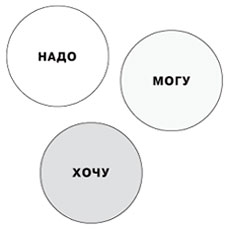 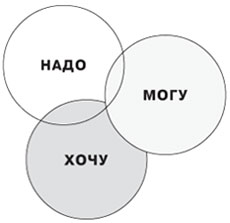 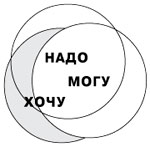 12345678910111213141516171819202122232425262728293031323334353637383940